Муниципальное бюджетное дошкольное образовательное учреждение детский сад №2 «Малышок» 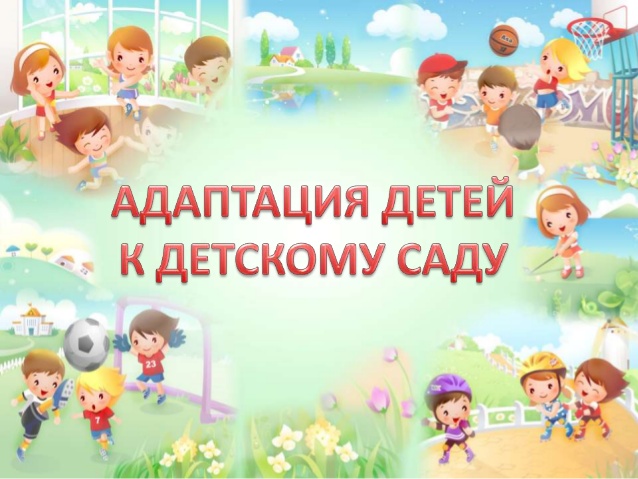 г. Грязи Липецкой областиВыполнила специалист 1 категории Плохих Татьяна Александровна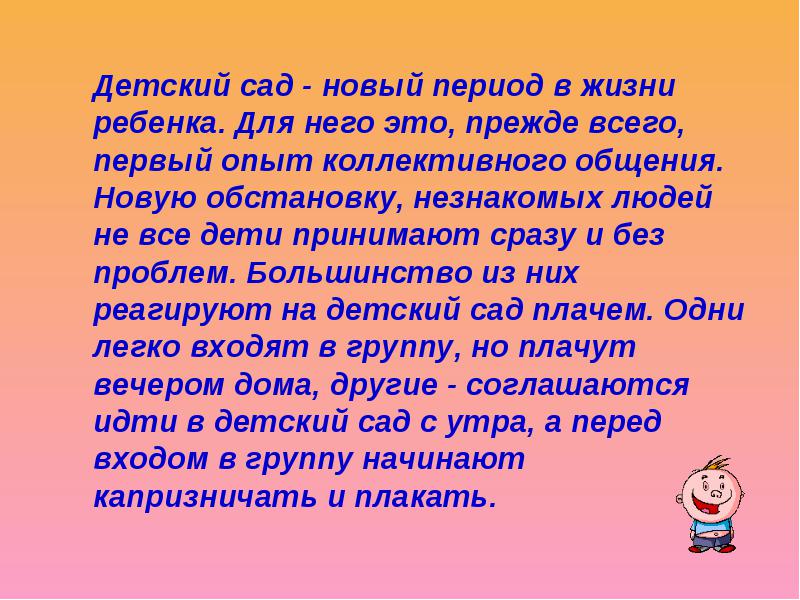 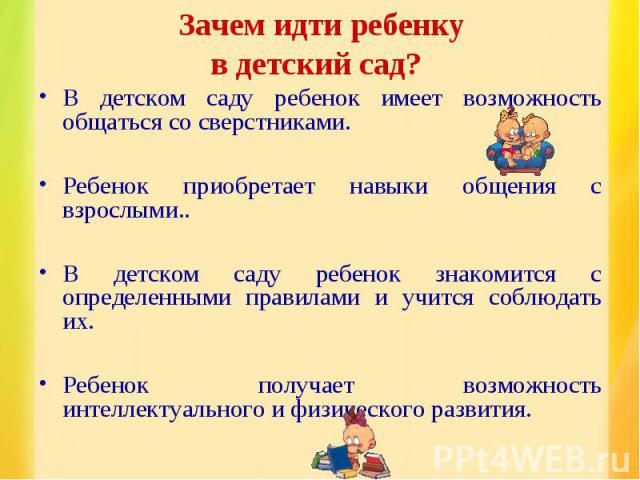 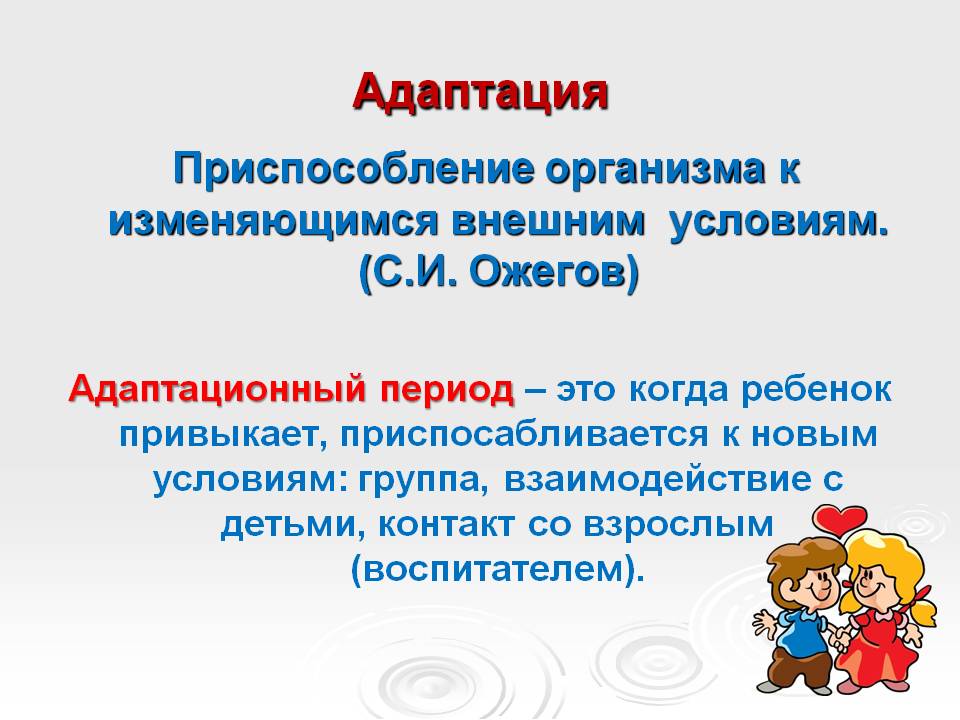 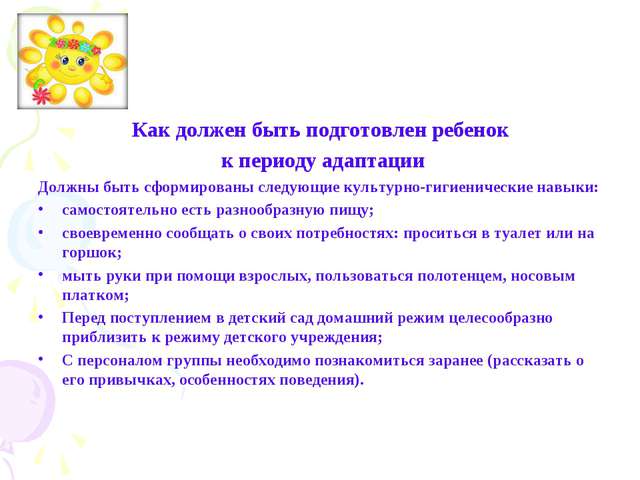 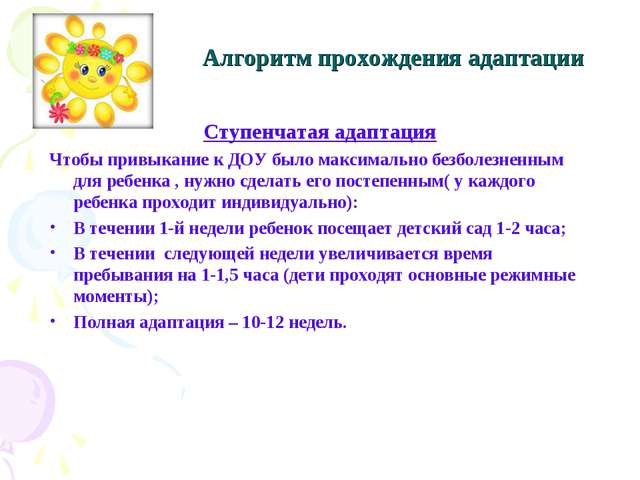 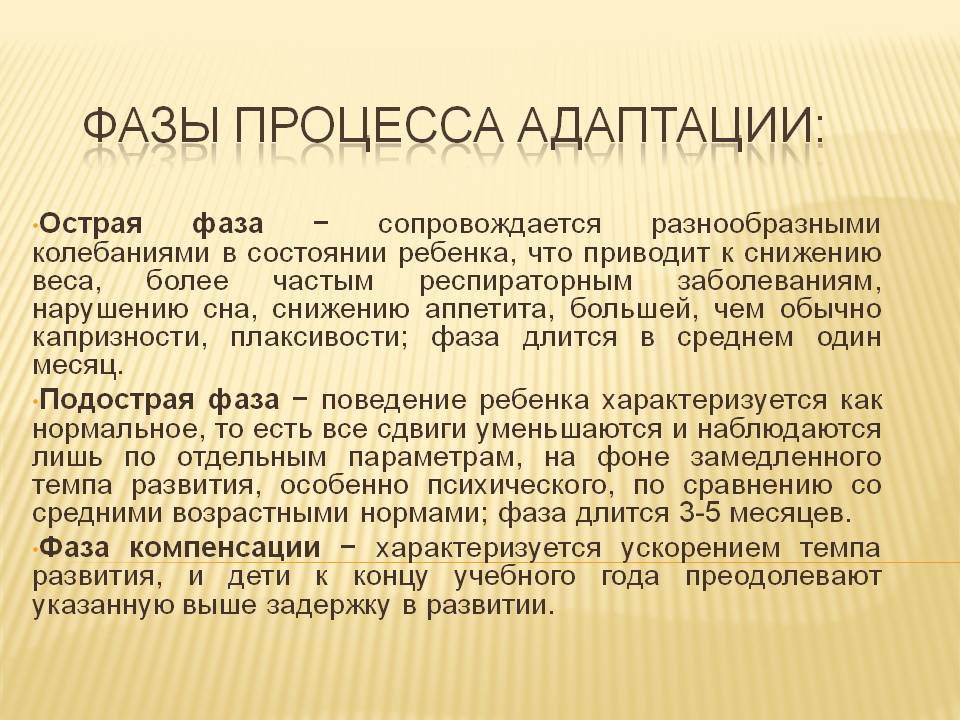 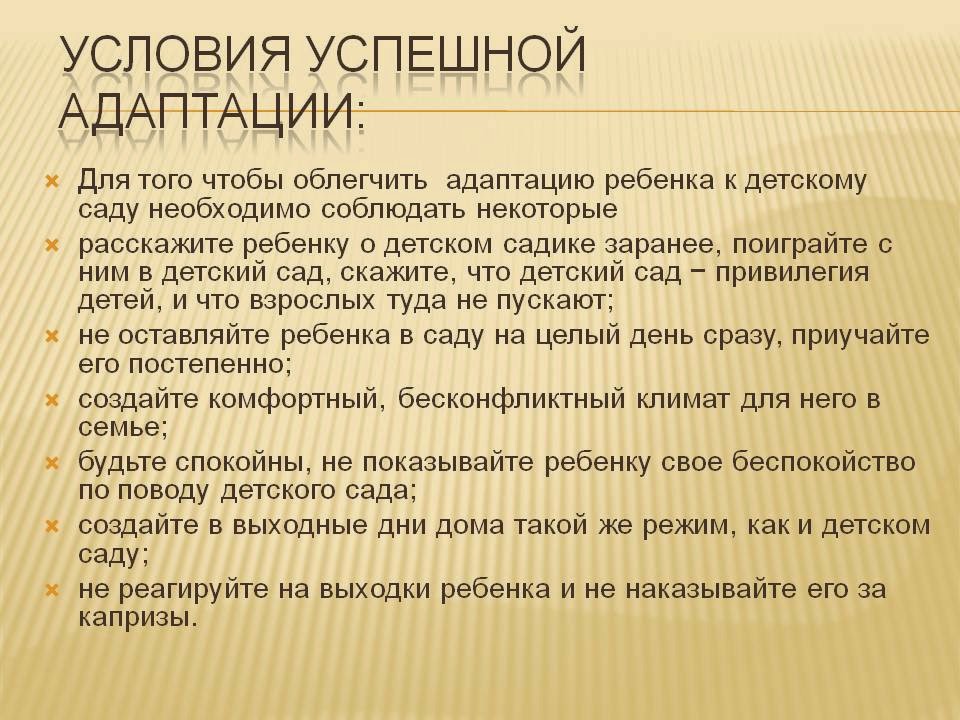 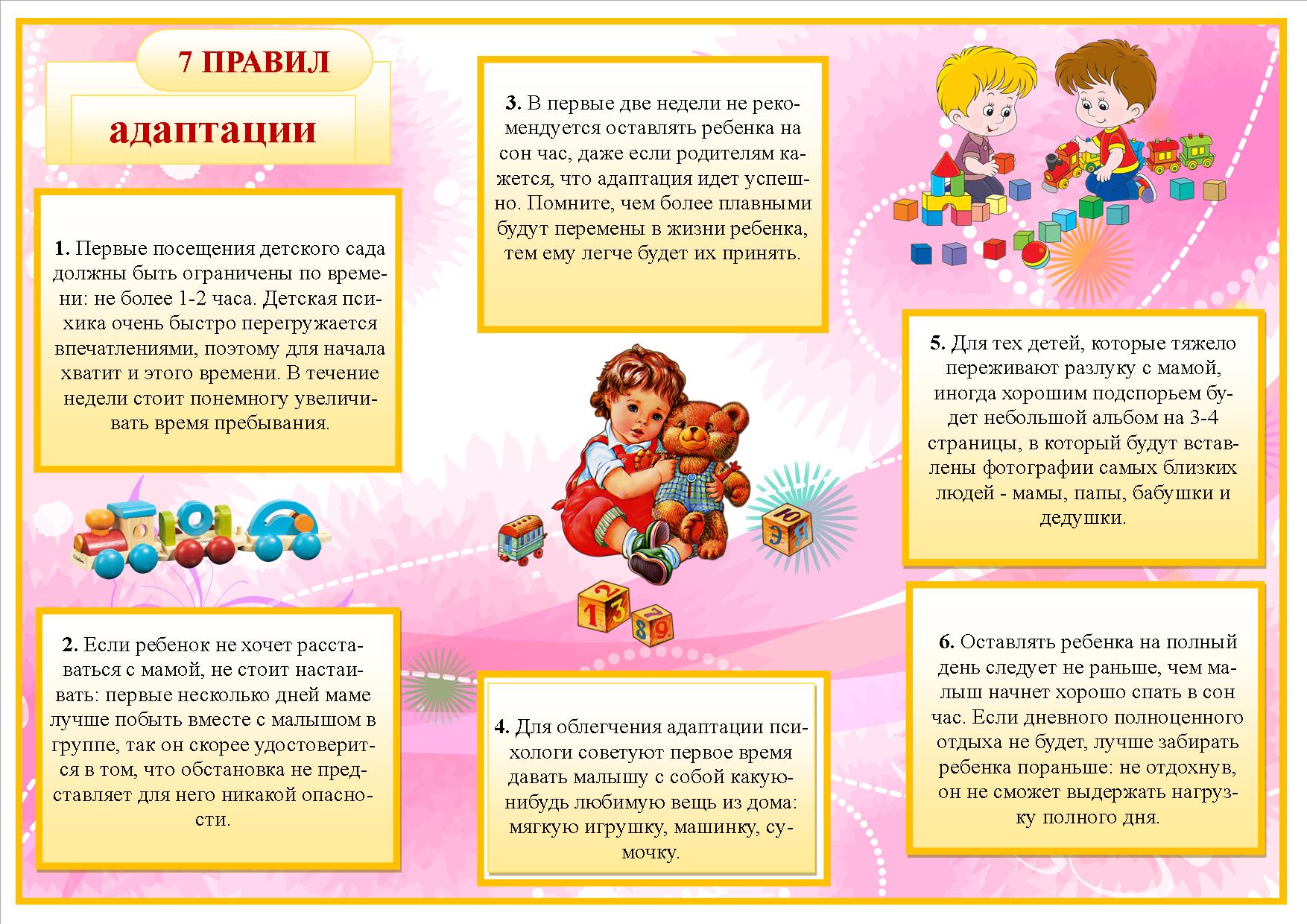 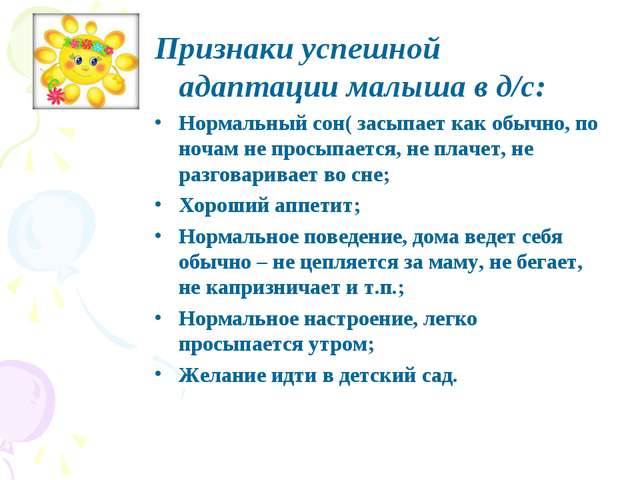 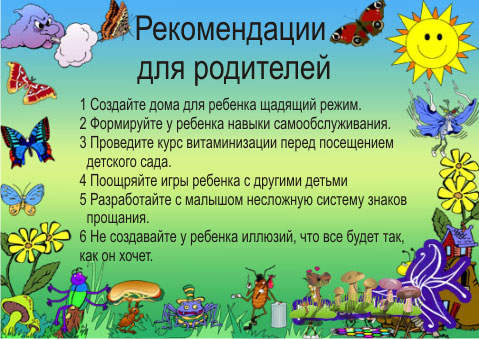 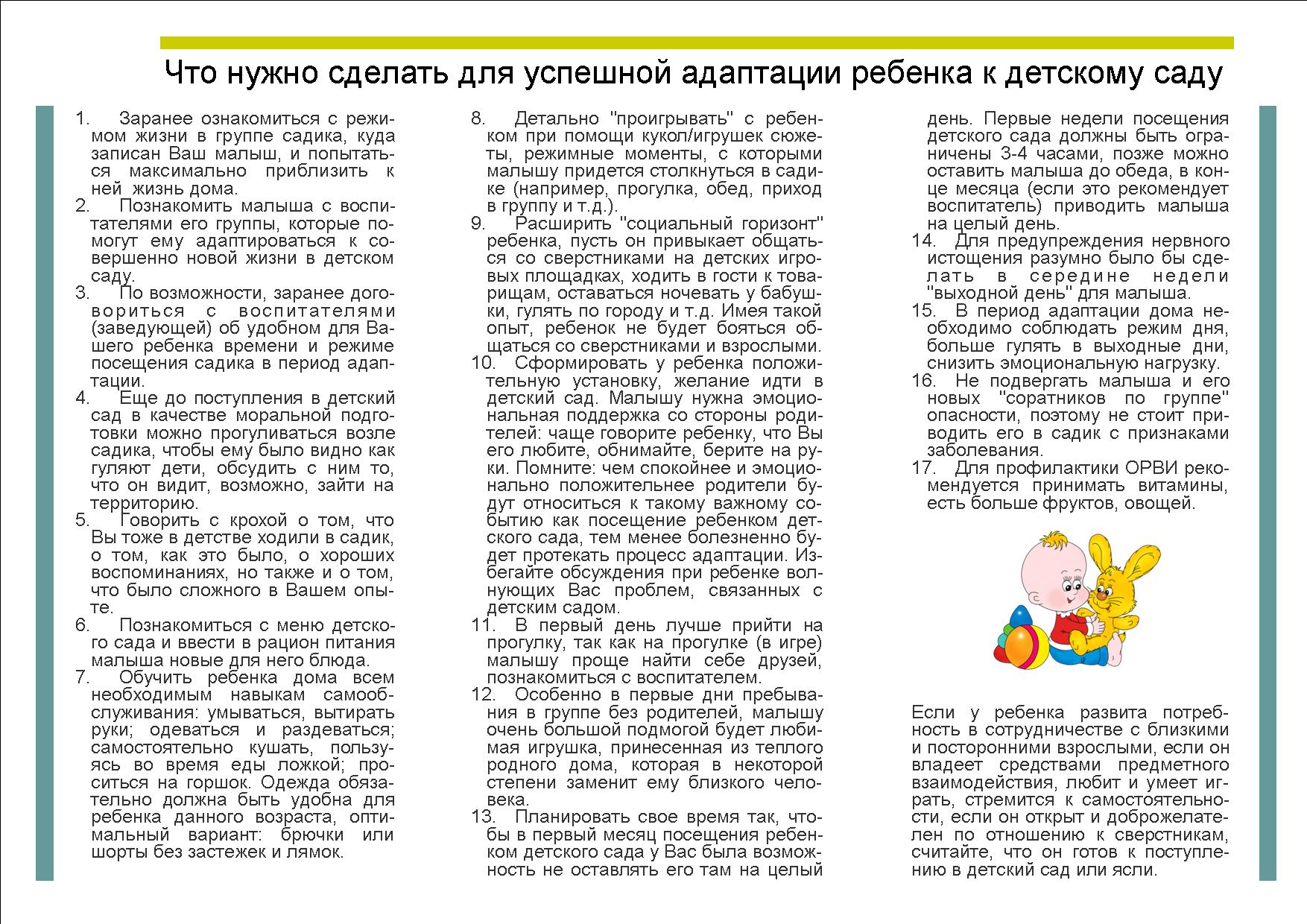 